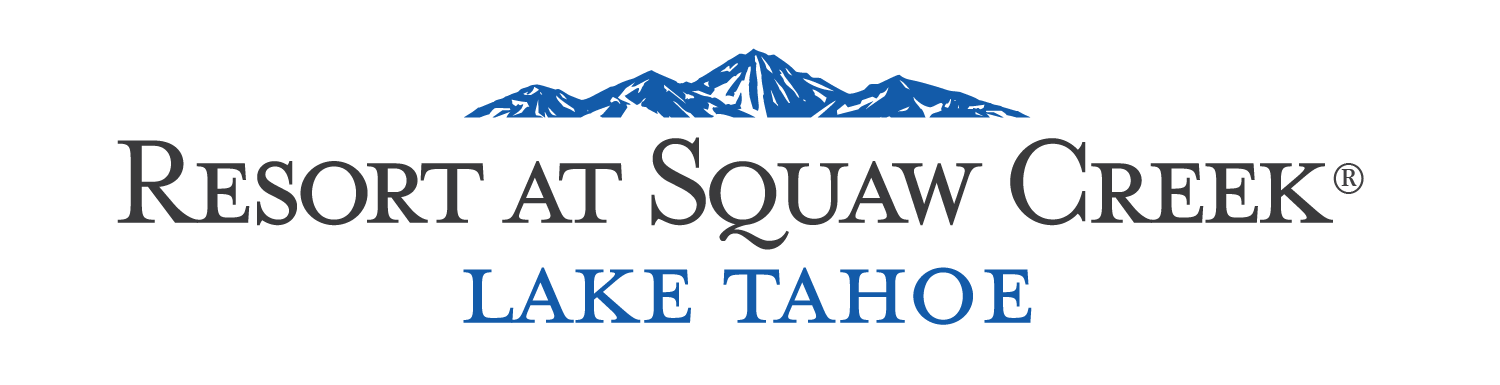 ATTENDANCE: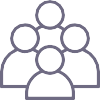 To alleviate overcrowding in the main lobby, we plan to pre-register your guest room keys. In order to facilitate, we highly encourage for you to give our reservations department a call at least 72 hours prior to your check-in date to confirm your method of payment, estimated arrival time and room type. Reservations 1-800-403-4434FACE MASKS:Face masks will be required for all guests and colleagues throughout the public areas and meeting/event spaces. While our smiles will be hidden, please know we are thrilled to welcome you. If you should need a mask, we are happy to provide one.SOCIAL DISTANCING: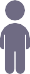 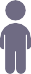 Social distancing will be required in public areas as well as meeting /event space. At all times, please practice safe social distancing by maintaining 6 feet from one another.PARKING:As part of Resort at Squaw Creek’s COVID-19 actions and new cleanliness standards, the resort is not currently offering valet parking. All parking lots will be available for complimentary self-parking, but we encourage new arrivals to drop all luggage off at the front drive before parking. LESS CONTACT, MORE CARE: 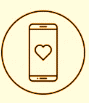 Our main entry features touchless automated doors.  Resort wide signage to actively communicate and educate guests about safety measures in place.Plexiglass safety shields are in place at all colleague interface areas.QR codes available to view up-to-date hotel information and recreation activities. Express and contactless guest room check-out available via in-room TV.Ski Rentals and Golf:These include but are not limited to 6 feet social distancing rules, hospital-grade sanitizing practices of all communal surfaces and prepayment required.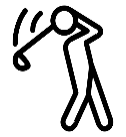 COLLEAGUE SAFETY &TEMPERATURE CHECKS: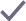 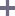 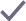 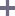 Colleagues are required to wear personal protection equipment in all areas of the hotel, at all times. Colleague wellness and temperature checks are performed daily.HYGIENE: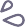 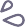 Colleagues will continue to practice proper hygiene procedures including frequent hand washing, use of alcohol-based hand sanitizer, and additional PPE usage where applicable. There will also be hand sanitizer stations placed throughout the hotel for all guests.GUEST ELEVATORS:Elevator button panels are disinfected at frequent intervals. We will be limiting travel in elevators to one guest or family per trip.GUEST ROOMS:In all guest rooms, you will notice the removal of certain items to ensure care and cleanliness. We have added extra steps to our cleaning and sanitization processes and placed a seal of freshness sticker on each guest room door. Guest rooms are cleaned with hospital-grade disinfectants and inspected by our certified on-site Hygiene Manager. Additionally, rooms will “rest” at least 24-hours prior to your arrival. 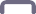 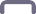 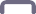 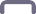 RESTAURANTS: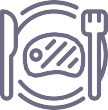 Due to circumstances surrounding COVID-19, some of our dining establishment’s hours and operations have changed. Sandy’s Pub and Sweet Potatoes Deli will be open daily from 7a-10p for breakfast, lunch and dinner. Six Peeks outdoor dining will be open daily from 5p-10p for dinner. POOL: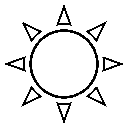 Our pool will be fully staffed daily from 7a-11p. Our gate attendant will check your room key. All groups will be seated 6 feet apart.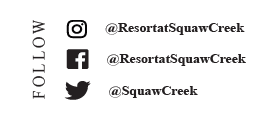 